Witajcie Drogie Przedszkolaki oraz Drodzy Rodzice W tym tygodniu tematyka związana z Wielkanocą. Zachęcamy do dalszej wspólnej zabawy.Dzień 1 Przysmaki wielkanocneZaczniemy od opowiadania, którego wysłuchajcie uważnie tak by odpowiedzieć na pytania dotyczące treści. Barbara Szelągowska „Wielkanocne pyszności”.W przedszkolu na każdym kroku widać było zbliżającą się Wielkanoc. W wazonach stałybazie, a obok – koszyczki z jajkami. Wszystkie zawieszone dekoracje też przypominały o świętach.Słońce każdego kolejnego dnia coraz mocniej świeciło. Ada, podobnie jak inne dzieci z jejgrupy, nie mogła doczekać się świąt. Pani opowiadała o tradycjach wielkanocnych.– A może zrobimy sobie mazurka? I jeszcze babkę i szynkę. Nie może też zabraknąć chlebai jajek!– Ale jak my to wszystko sami zrobimy? – dopytywał Kamil. – To naprawdę dużo pracy. Widziałem,jak babcia piekła ciasto.Pani tajemniczo uśmiechnęła się do dzieci.– Tak naprawdę zrobimy dziś te wszystkie smakołyki, ale one nie będą nadawały się do jedzenia.Wykonamy je z masy solnej, potem wypieczemy i pomalujemy. A na koniec urządzimykącik wielkanocny.– Ale fajny pomysł – zawołał Kamil.Ada zrobiła wielką babę wielkanocną, a Kamil – szyneczkę. Inne dzieci też starały się jakmogły.Po pomalowaniu i ułożeniu na stoliczku wszystkie „smakołyki” wyglądały jak prawdziwe,zwłaszcza baba z lukrem.Po podwieczorku do sali średniaków przyszły w odwiedziny starszaki.– Ale macie tu pyszniutkie pyszności! – oblizując się, zawołał Maciek i wyciągnął rękę pobabę. W ostatniej chwili przed zjedzeniem powstrzymał go Olek.– Dlaczego nie mogę się poczęstować? Trzeba jeść szybko, póki świeże. Potem już nie będątakie dobre.– Maciek, przyjrzyj się uważniej tym smakołykom. Przecież one są z masy solnej. Jeszczemógłbyś sobie przez nie połamać zęby. Najlepiej poczekaj na prawdziwy wielkanocny stółi prawdziwe pyszności.Maciek przytaknął głową, ale i tak ukradkiem – kiedy nikt nie patrzył – powąchał babkę.Skrzywił się, zawiedziony, i rad nierad postanowił jednak poczekać na święta.• Rozmowa nt opowiadania:− Z czego dzieci wykonały pyszności do koszyka wielkanocnego?− Dlaczego Olek powstrzymał Maćka przed skosztowaniem babki z kącika wielkanocnego?− O jakich tradycjach wielkanocnych była mowa w opowiadaniu?− Jakie smakołyki z wielkanocnego stołu lubicie najbardziej?• Zabawa ruchowa- Kurczęta.Dziecko jest kurczakiem. Skacze po dywanie obunóż, cichutko wypowiadając sylabę: pi, pi, pi.Na hasło .: Lis się skrada, kurczak jak najszybciej ustawia się pod ścianą. Na kolejnehasło: Lis wrócił do lasu, kurczak kontynuuje skakanie.• Lepienie smakołyków wielkanocnych ( z ciastoliny, plasteliny, masy solnej ).Masa solna: -1 szklanka mąki ,-1 szklanka soli, -pół szklanki mąki ziemniaczanej,-letnia woda, którą stopniowo dodajemy , jeżeli ciasto jest za rzadkie dosypujemy maki pszennej *Po wyschnięciu masę solną można pomalować na odpowiednie kolory.• Jeszcze jedno BARDZO WAŻNE Porządkowanie miejsca zabawy !!!Pochwalcie się ulepionymi :babami wielkanocnymi, mazurkami, jajkami, białą kiełbasą, pieczywem Dzień 2 Zachęcamy do wspólnej zabawy z piosenką „Zając”.Nagranie piosenki Muzolaki „Zając”.https://www.youtube.com/watch?v=wHBttUjMPHc• Pisanka wielkanocna – składanie obrazka według wzoru. Pokazujemy dziecku obrazek przedstawiający pisankę wielkanocną. Następnie przecinamygo na trzy, cztery lub więcej części (w zależności od umiejętności dzieci). Prosimy o złożenieobrazka w całość. Po wykonaniu zadania dzieci ozdabiają i opisują pisankę.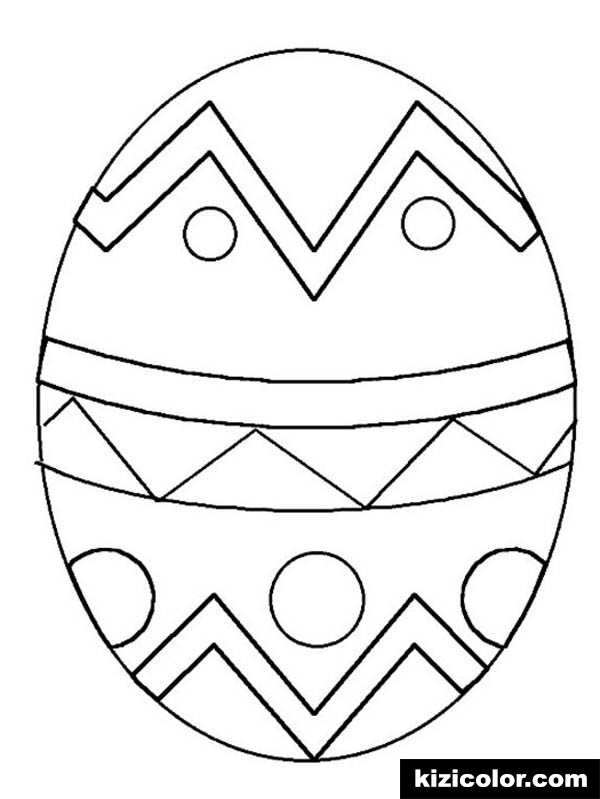 Dzień 3 Koszyk wielkanocny – zajęcia matematyczne.Utrwalenie przeliczania do 5 oraz orientacji przestrzennej. 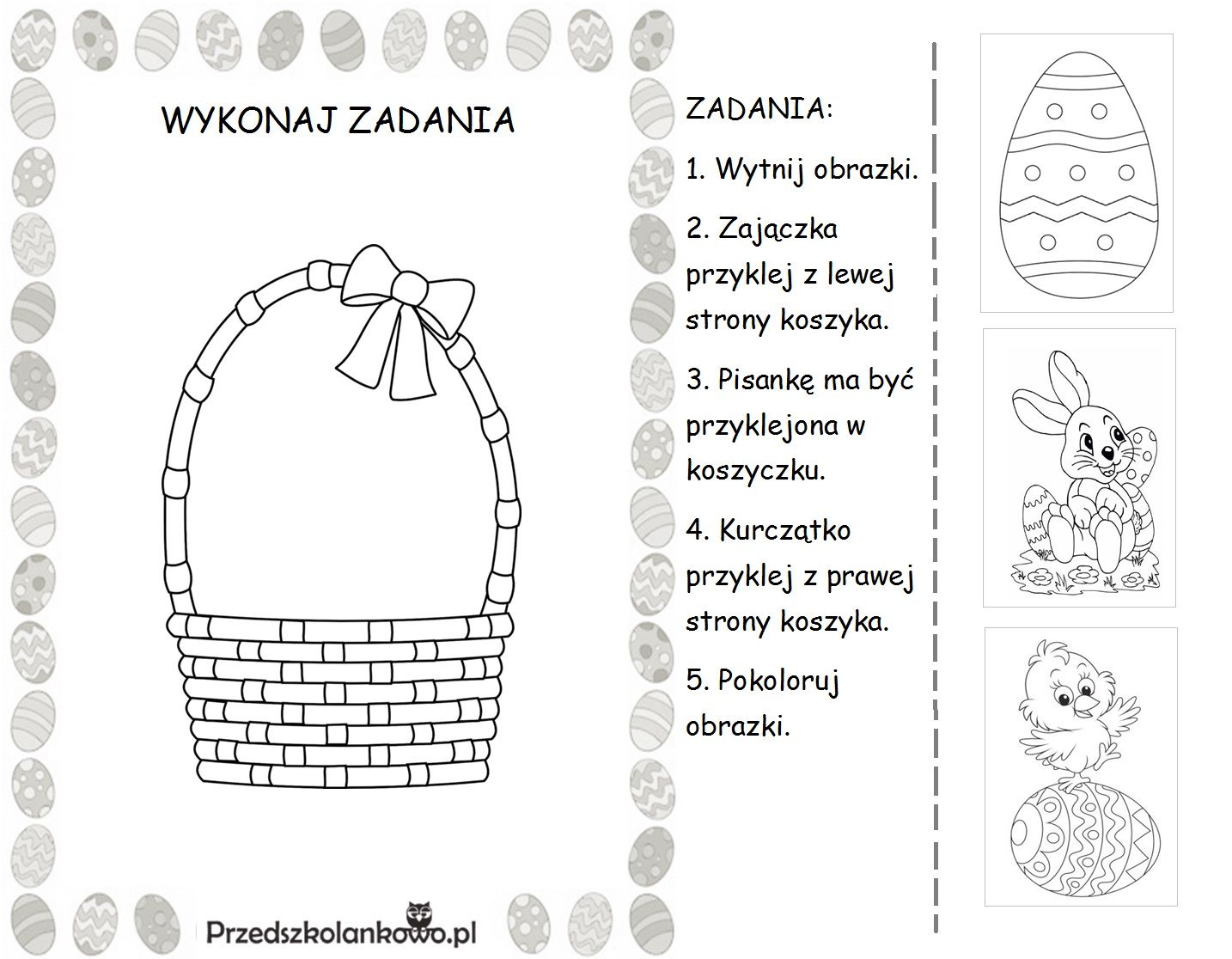 A teraz policz pisanki, każdą zaznacz kropkami w ramkach: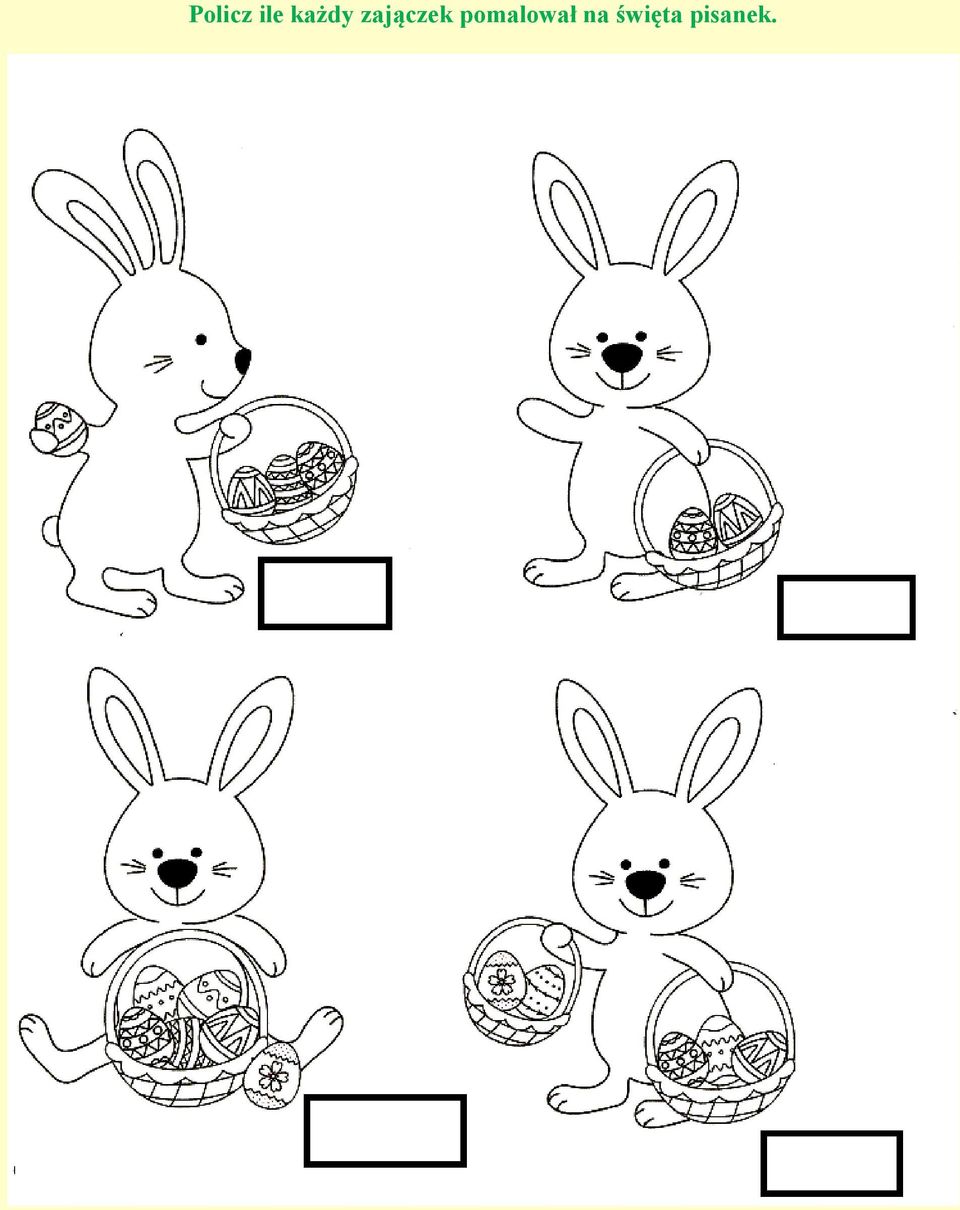 Dzień 4Symbole wielkanocne- wzbogacanie wiadomości .Na podstawie poniższych obrazków porozmawiajcie o zwyczajach świątecznych. ( Jeżeli istnieje taka możliwość to zachęcamy, żeby obrazki wydrukować. Omawiamy, rozcinamy pod CZUJNYM okiem dorosłych. Losujemy każdą kartę oraz zachęcamy dziecko do samodzielnej wypowiedzi ).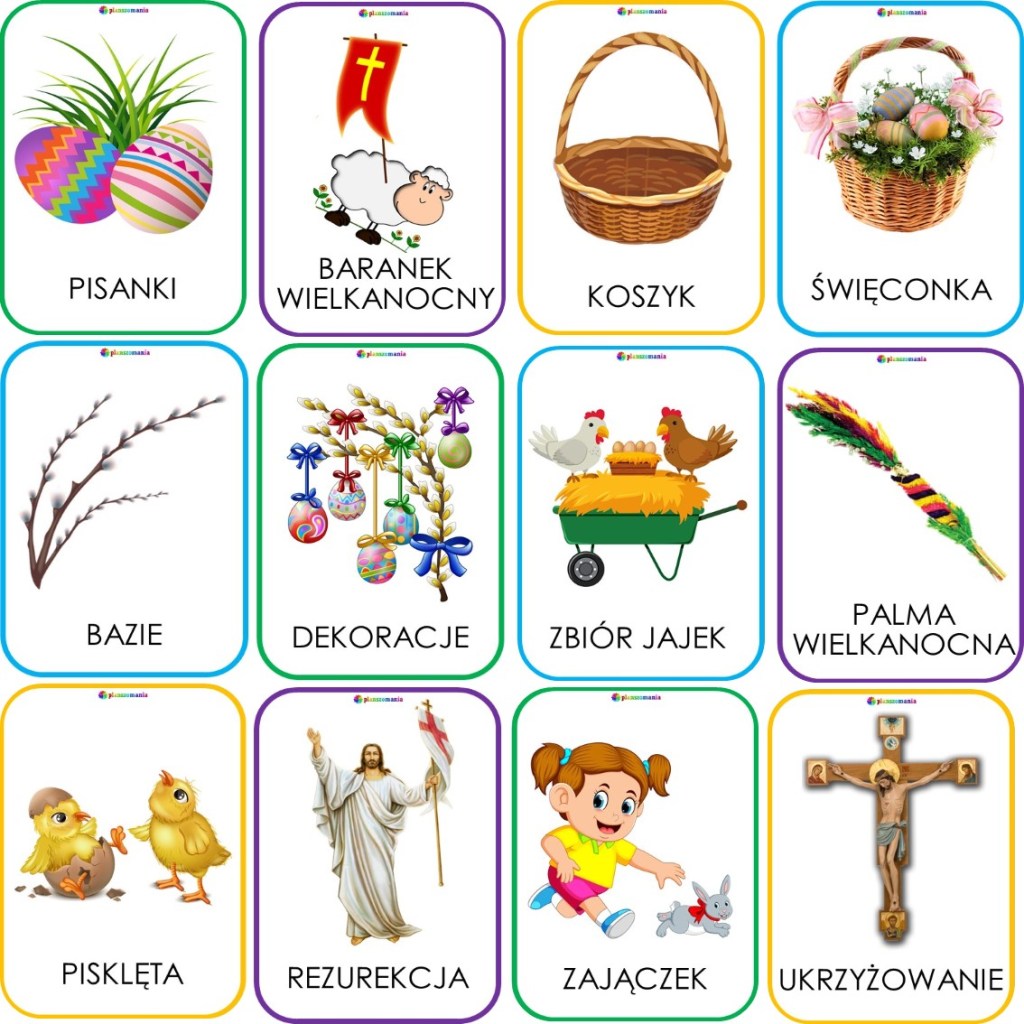 .Brawo dla tych, którym udało się SAMODZIELNIE opowiedzieć Wspaniale rozwijacie mowę. GRATULUJEMY!!!Dzień 5Koszyk wielkanocny- malowanie pisanek.Wspólnie wykonajcie pisanki. 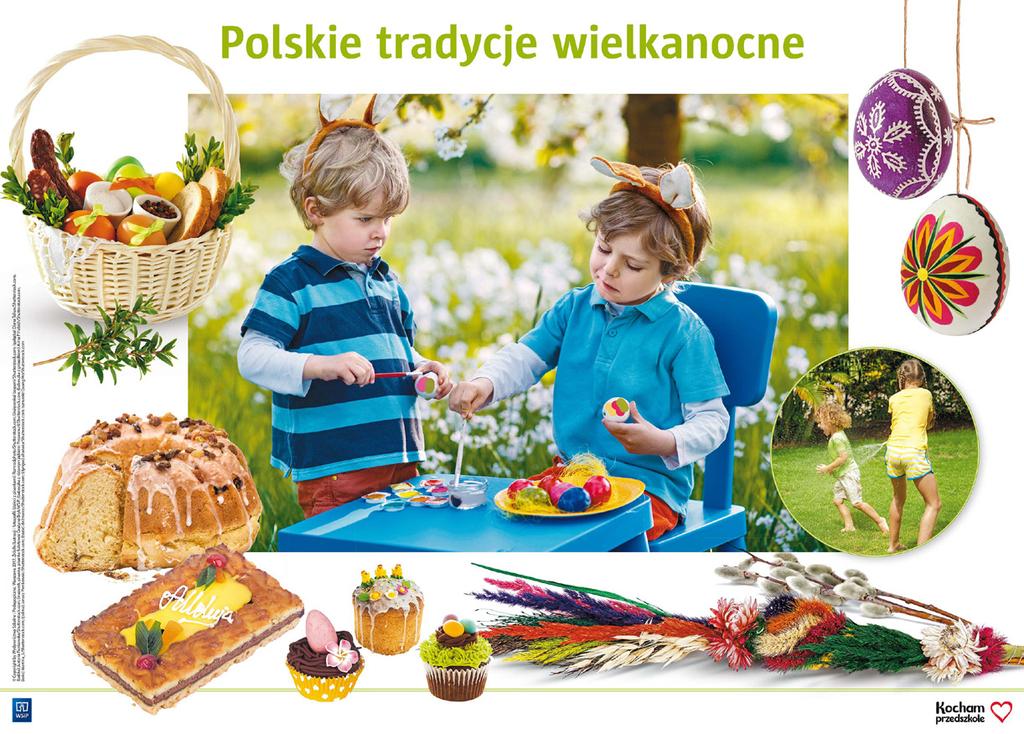 Pomóż kurczakowi i dopasuj odpowiednia pisankę. 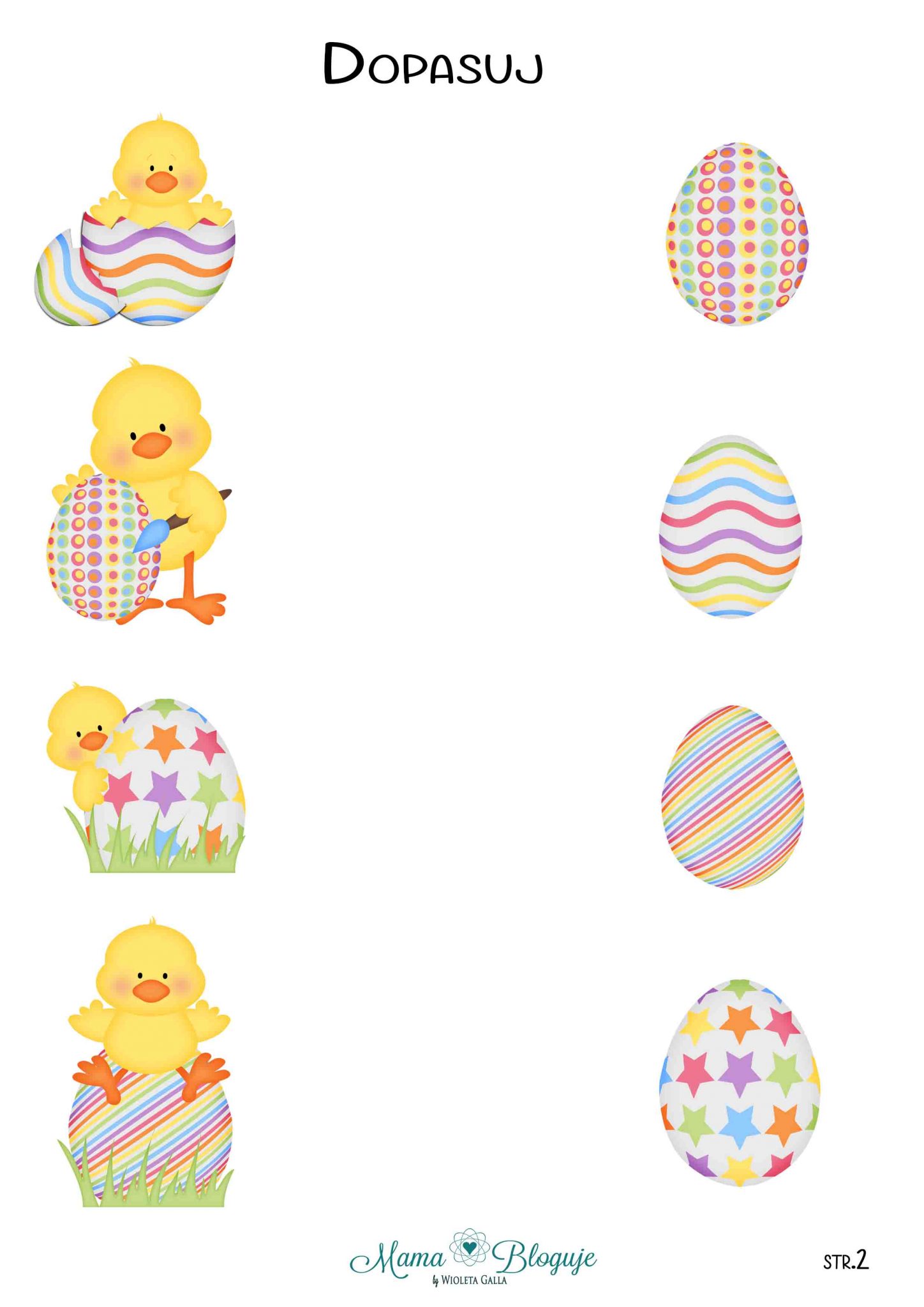 